Характеристики автомобиля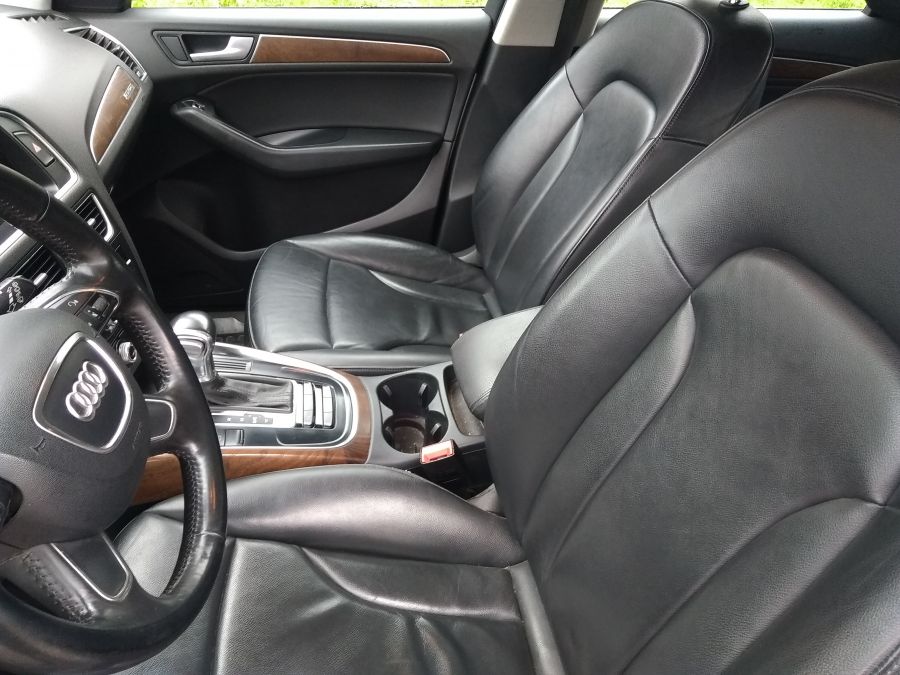 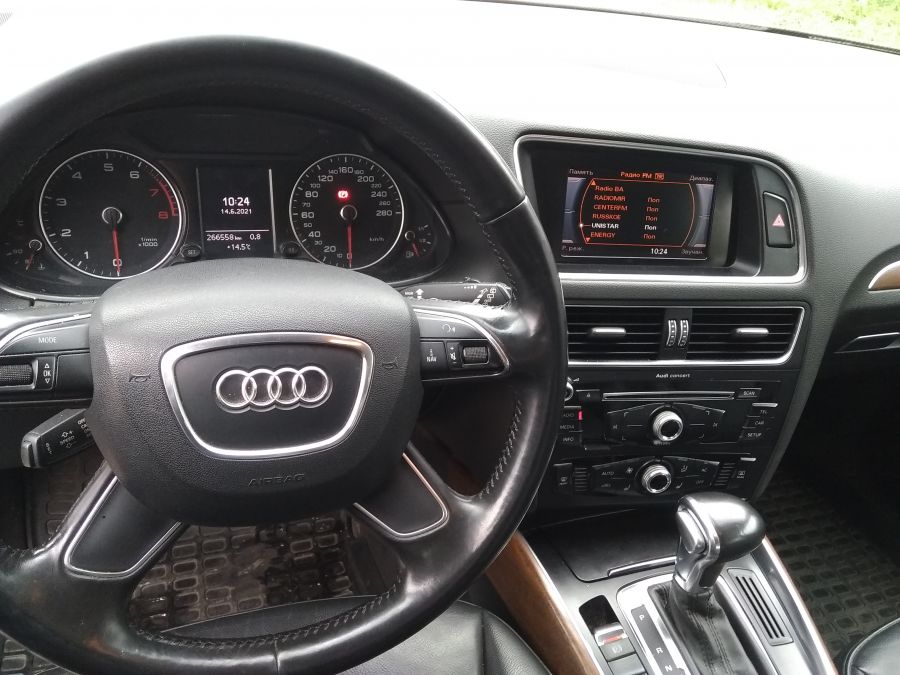 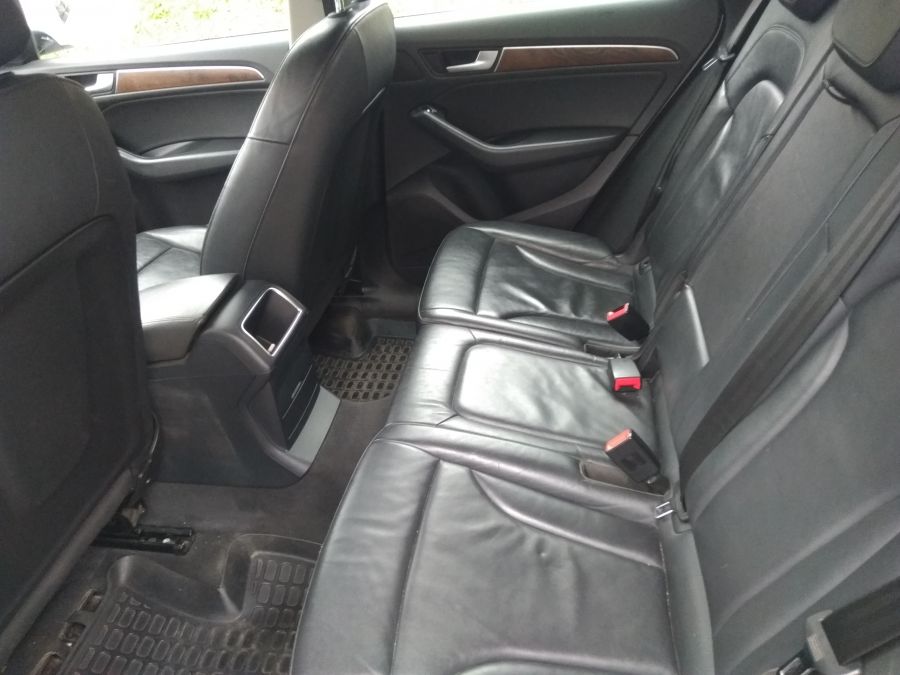 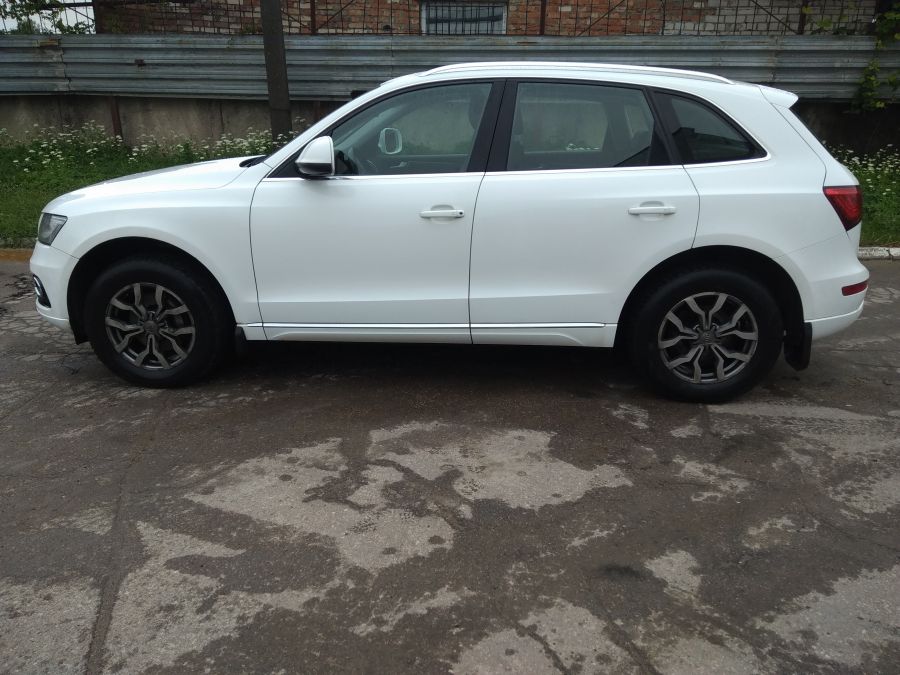 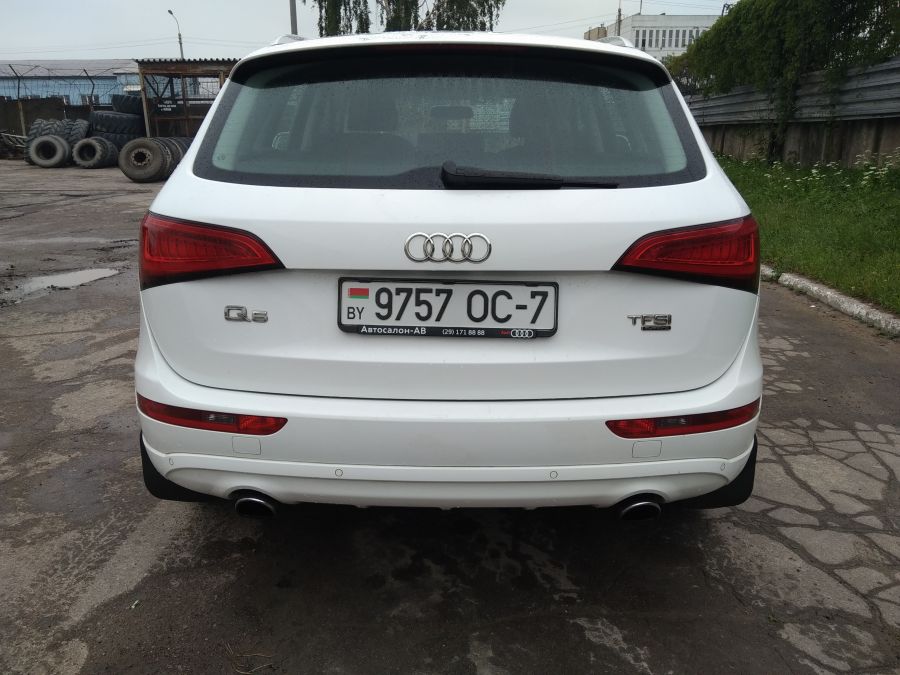 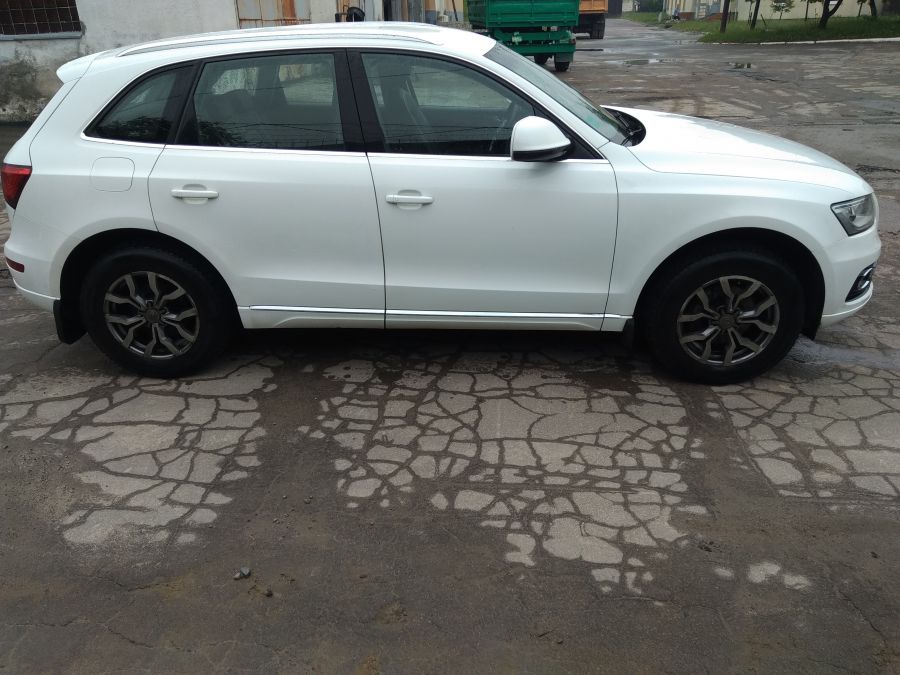 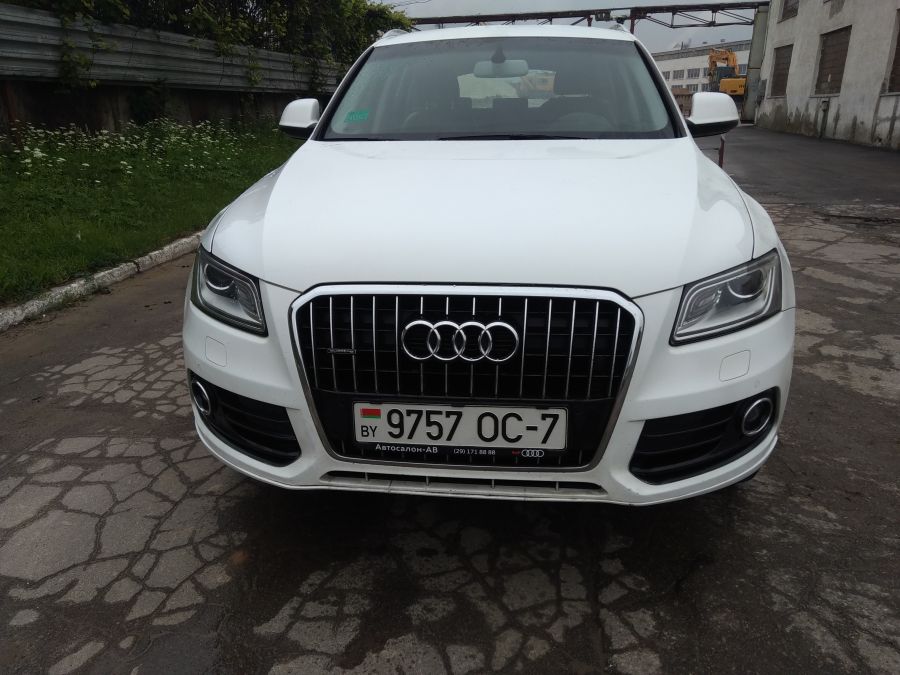 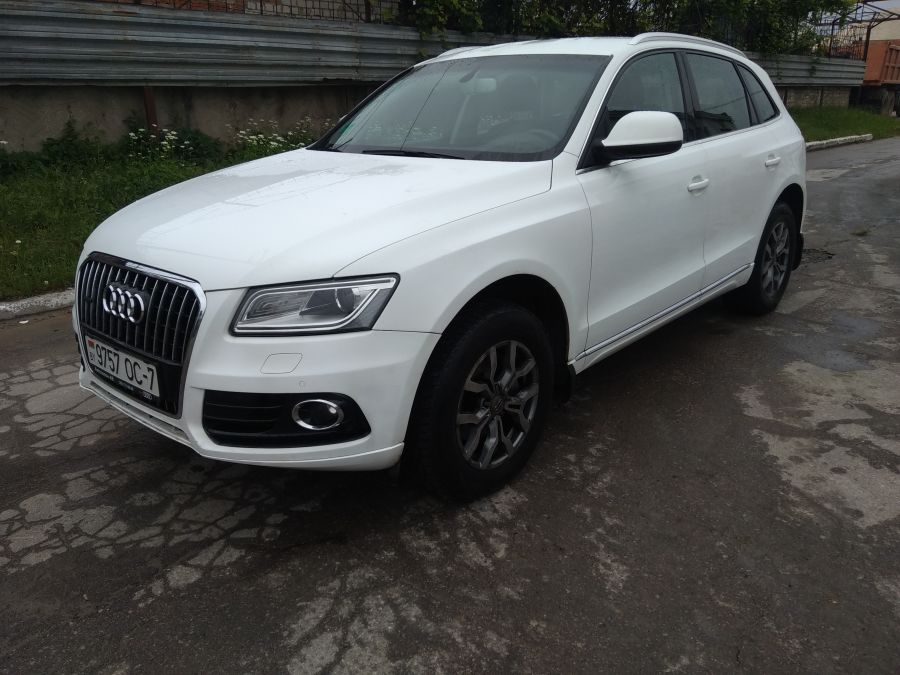 МаркаAudiМодельQ5ПоколениеI РестайлингГод2013Пробег267 000 кмКоробкаАвтоматПриводПолныйДвигательБензинОбъем, л2.0КузовВнедорожник 5 дв.ГородМинскМультимедиаAuxBluetoothUSBCD/MP3 проигрывательМультимедийный экранГромкая связьБезопасностьABSESPАнтипробуксовочная системаПодушка безопасности водителяПодушка безопасности пассажираПодушки безопасности боковыеПодушки безопасности оконныеСистема контроля слепых зонЭлементы экстерьераЛитые дискиЗащита от угонаИммобилайзерЦентральный замокКомфортКлимат контрольАдаптивный круиз-контрольБортовой компьютерКруиз-контрольОбогрев сиденийУсилитель руляЭлектростеклоподъемникиПарктроники передниеПарктроники задниеОптика, свет, обзорКсеноновые фарыПротивотуманные фарыДатчик светаОбогрев зеркалСалон, интерьерКожаный салонСтоимость, BYN43 000